DOCUMENT DE SOUTIEN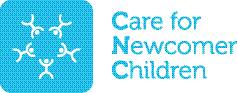 Modèle – Formulaire deGENA – Rapport d’accidentNom du site de GENA :    	 Type de services 3:  ☐ Longue durée       ☐ Courte durée        ☐ Services combinésNom de l’enfant :              		 Nom du parent :               		 Date de l’accident :                                                                               Heure de l’accident :    		  Décrire la blessure :    	Décrire comment l’accident est survenu :      	 Des premiers soins ont-ils été donnés  à l’enfant             ☐ Oui            ☐ NonAutres commentaires :    	Nom du témoin :                                                                    Signature:   	 Membre du personnel qui a rempli ce formulaire :    	 Signature du membre du personnel de GENA :   	Date:    	J’ai été informé(e) de cet accident                ☐ Oui                     ☐ NonNom du parent :        	Signature du parent :                                           Date:    	Février 201417 Fairmeadow Avenue, Suite 211, Toronto, ON M2P 1W6 — Tel. 416.395.5027 | Fax. 416.395.5190 | www.cmascanada.caFunded by: Citizenship and Immigration Canada / Financé par: Citoyenneté et Immigration CanadaSupporting  Child Care in the Settlement Community / Soutenir les services  de garde d’enfants dans la communauté d’accueil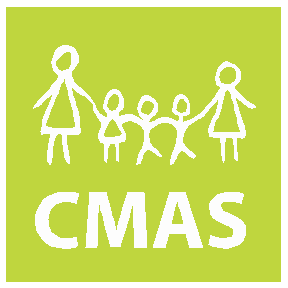 